Picture 1Past (before now)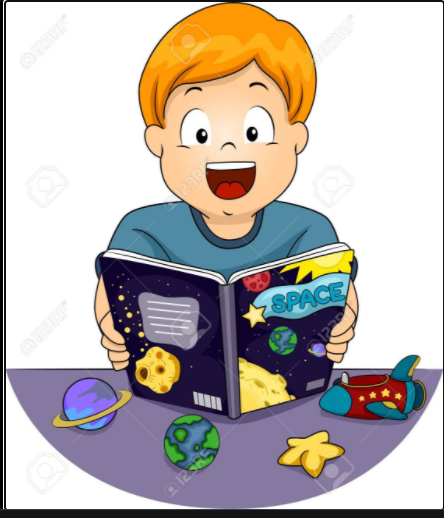 Picture 2Now  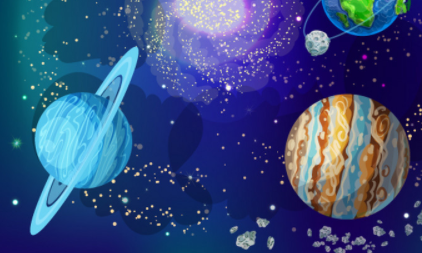 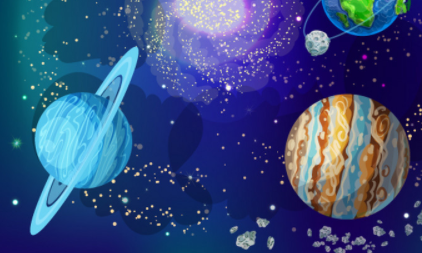 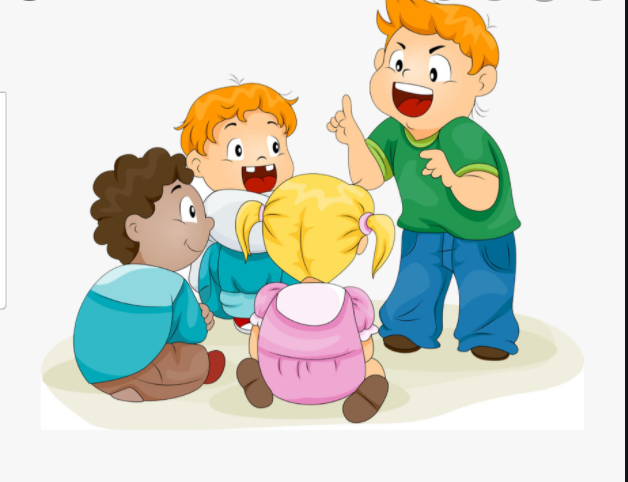 Worksheet 1Exercise A:  Write down the correct positive (I am doing) or negative. (I am not doing). – ing verb form in the blank, Remember use the present continuous that you learned. Example:  He is drinking coffee a lot these days.  (He /drink)_______________basketball this week. (They/play)Nowadays, _______________a lot. (I/travel.)_______________model plans these days. (we/make)This year _______________so well. (Teacher/do).Worksheet 2Exercise B:  Choose the correct words from the Box to finish the present continuous with these days/this week/this year.  There are 3 positive sentences and 1 negative sentence.(I am not doing).Example:   This book is very interesting. We are reading this interesting book these days. I like tennis. I _______________________. You can turn off TV. I ______________________. I am sick. I ______________________. She teaches student at a private school. She___________________. Worksheet 1 AnswerExercise A:  write down the correct –ing verb form in the blank, please use the present continuous. Example:  He is drinking coffee a lot these days.  (He /drink)They are playing basketball this week. (They/play)Nowadays, I am travelling a lot. (I/travel.) We are making model plans these days. (we/make)This year teacher is doing so well. (Teacher/do).Worksheet 2 AnswerExercise B:  Choose the correct words from the Box to finish the present continuous with these days/this week/this year.  There are 3 positive sentences and 1 negative sentence.(I am not doing).Example:   This book is very interesting. We are reading this book these days. I like tennis. I am playing tennis these week.  You can turn off TV. I am not watching TV this week. I am sick. I am visiting/seeing a doctor these days. She teaches student at a private school. She is teaching student at a private school this year.Stage 5 –ProduceLook at this picture try to create a fun story and share with me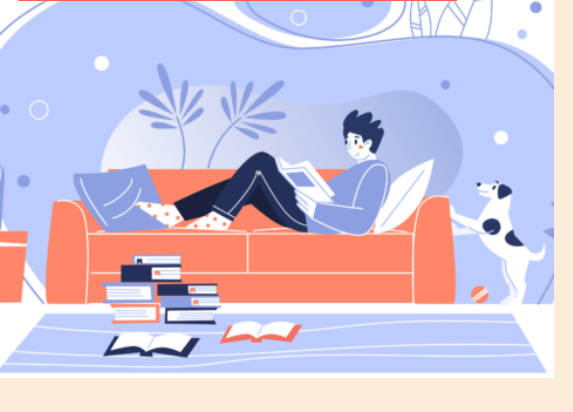 NameClass DateLesson TypePlan typeLengthLING JIN225WD10/20/2021GrammarPPP25 minLessonLessonTopicPresent continuous with time period. Main AimStudents will learn “be+V-ing” +periods around now. Secondary AimStudents will practice their speaking fluency to talk about present and periods around now (future) plan. 	Materials and References	Worksheet, Board and colored mark pen,Student ProfileStudent ProfileStudent ProfileStudent ProfileStudent ProfileStudent ProfileLevelLevelLower IntermediateLower IntermediateLower IntermediateLower IntermediateAgeAge9-10 years old 9-10 years old Number of Students1DetailDetailKorean student has basic knowledge of English grammar, vocabulary. But lack of speaking fluency.  The student has highly motivation to learn English. Korean student has basic knowledge of English grammar, vocabulary. But lack of speaking fluency.  The student has highly motivation to learn English. Korean student has basic knowledge of English grammar, vocabulary. But lack of speaking fluency.  The student has highly motivation to learn English. Korean student has basic knowledge of English grammar, vocabulary. But lack of speaking fluency.  The student has highly motivation to learn English. Assumptions about students’ knowledge as required for this lesson:Assumptions about students’ knowledge as required for this lesson:Assumptions about students’ knowledge as required for this lesson:Assumptions about students’ knowledge as required for this lesson:Assumptions about students’ knowledge as required for this lesson:Assumptions about students’ knowledge as required for this lesson:Students know the vocabulary used in this lessonStudents have learned about the subject and verb, ‘be’ verb relationship.Students know how to make the present and past simple maybe negative form using ‘not’ also.Students know the vocabulary used in this lessonStudents have learned about the subject and verb, ‘be’ verb relationship.Students know how to make the present and past simple maybe negative form using ‘not’ also.Students know the vocabulary used in this lessonStudents have learned about the subject and verb, ‘be’ verb relationship.Students know how to make the present and past simple maybe negative form using ‘not’ also.Students know the vocabulary used in this lessonStudents have learned about the subject and verb, ‘be’ verb relationship.Students know how to make the present and past simple maybe negative form using ‘not’ also.Students know the vocabulary used in this lessonStudents have learned about the subject and verb, ‘be’ verb relationship.Students know how to make the present and past simple maybe negative form using ‘not’ also.Students know the vocabulary used in this lessonStudents have learned about the subject and verb, ‘be’ verb relationship.Students know how to make the present and past simple maybe negative form using ‘not’ also.Anticipated Classroom Management Difficulties and their Solutions:Anticipated Classroom Management Difficulties and their Solutions:Anticipated Classroom Management Difficulties and their Solutions:Anticipated Classroom Management Difficulties and their Solutions:Anticipated Classroom Management Difficulties and their Solutions:Anticipated Classroom Management Difficulties and their Solutions:Student may get confused how to use this present continuous + future phrase properly. The present continuous, not only happen right now. It is a period of time that maybe the past week and doing in your life for a while. Try to use clear Lead in use of time line to help student’s comprehensive. Get student practice free speaking and worksheet, and give delayed error correction.Student may get confused how to use this present continuous + future phrase properly. The present continuous, not only happen right now. It is a period of time that maybe the past week and doing in your life for a while. Try to use clear Lead in use of time line to help student’s comprehensive. Get student practice free speaking and worksheet, and give delayed error correction.Student may get confused how to use this present continuous + future phrase properly. The present continuous, not only happen right now. It is a period of time that maybe the past week and doing in your life for a while. Try to use clear Lead in use of time line to help student’s comprehensive. Get student practice free speaking and worksheet, and give delayed error correction.Student may get confused how to use this present continuous + future phrase properly. The present continuous, not only happen right now. It is a period of time that maybe the past week and doing in your life for a while. Try to use clear Lead in use of time line to help student’s comprehensive. Get student practice free speaking and worksheet, and give delayed error correction.Student may get confused how to use this present continuous + future phrase properly. The present continuous, not only happen right now. It is a period of time that maybe the past week and doing in your life for a while. Try to use clear Lead in use of time line to help student’s comprehensive. Get student practice free speaking and worksheet, and give delayed error correction.Student may get confused how to use this present continuous + future phrase properly. The present continuous, not only happen right now. It is a period of time that maybe the past week and doing in your life for a while. Try to use clear Lead in use of time line to help student’s comprehensive. Get student practice free speaking and worksheet, and give delayed error correction.My Personal AimMy Personal AimMy Personal AimMy Personal AimMy Personal AimMy Personal AimWhat I hope most to demonstrate in this lesson is the ability to Present the target language using the Timeline and substitution table. be an involver type teacher. the effected Lead in. make a good worksheet.What I hope most to demonstrate in this lesson is the ability to Present the target language using the Timeline and substitution table. be an involver type teacher. the effected Lead in. make a good worksheet.What I hope most to demonstrate in this lesson is the ability to Present the target language using the Timeline and substitution table. be an involver type teacher. the effected Lead in. make a good worksheet.What I hope most to demonstrate in this lesson is the ability to Present the target language using the Timeline and substitution table. be an involver type teacher. the effected Lead in. make a good worksheet.What I hope most to demonstrate in this lesson is the ability to Present the target language using the Timeline and substitution table. be an involver type teacher. the effected Lead in. make a good worksheet.What I hope most to demonstrate in this lesson is the ability to Present the target language using the Timeline and substitution table. be an involver type teacher. the effected Lead in. make a good worksheet.Stage Name: Lead-inPurpose of this stage: To relax both the teacher and students. To focus attention on the lesson. Create a situation for students to experience or think about, and then to elicit the target language.Stage Name: Lead-inPurpose of this stage: To relax both the teacher and students. To focus attention on the lesson. Create a situation for students to experience or think about, and then to elicit the target language.Stage Name: Lead-inPurpose of this stage: To relax both the teacher and students. To focus attention on the lesson. Create a situation for students to experience or think about, and then to elicit the target language.Stage Name: Lead-inPurpose of this stage: To relax both the teacher and students. To focus attention on the lesson. Create a situation for students to experience or think about, and then to elicit the target language.Stage Name: Lead-inPurpose of this stage: To relax both the teacher and students. To focus attention on the lesson. Create a situation for students to experience or think about, and then to elicit the target language.Stage Name: Lead-inPurpose of this stage: To relax both the teacher and students. To focus attention on the lesson. Create a situation for students to experience or think about, and then to elicit the target language.Materials: Worksheet, Board and colored mark pen,Materials: Worksheet, Board and colored mark pen,Materials: Worksheet, Board and colored mark pen,Materials: Worksheet, Board and colored mark pen,Materials: Worksheet, Board and colored mark pen,Materials: Worksheet, Board and colored mark pen,TimingsInteractionsInteractionsProcedureProcedureProcedure2minT-ST-SGood morning, class. Look at me – mime. (I’m sitting.) Tell me about this. (I am/you are sitting.) Yes, it happens now. Look at this Picture 1- little boy. Tell me about him. Try to make a sentence.  (he is reading an interesting book) Point the left corner of Picture 1. Show the past.  (Keep in your mind)And show Picture 2. Tell me about him (he is talking to his friends about interesting book) Point the left corner of Picture 2. Show Now. What word can we use to describe time period? That happen in our life for a while during this moment? (these days)What does this boy says to his friend?  (I am reading an interesting book these days) Good morning, class. Look at me – mime. (I’m sitting.) Tell me about this. (I am/you are sitting.) Yes, it happens now. Look at this Picture 1- little boy. Tell me about him. Try to make a sentence.  (he is reading an interesting book) Point the left corner of Picture 1. Show the past.  (Keep in your mind)And show Picture 2. Tell me about him (he is talking to his friends about interesting book) Point the left corner of Picture 2. Show Now. What word can we use to describe time period? That happen in our life for a while during this moment? (these days)What does this boy says to his friend?  (I am reading an interesting book these days) Good morning, class. Look at me – mime. (I’m sitting.) Tell me about this. (I am/you are sitting.) Yes, it happens now. Look at this Picture 1- little boy. Tell me about him. Try to make a sentence.  (he is reading an interesting book) Point the left corner of Picture 1. Show the past.  (Keep in your mind)And show Picture 2. Tell me about him (he is talking to his friends about interesting book) Point the left corner of Picture 2. Show Now. What word can we use to describe time period? That happen in our life for a while during this moment? (these days)What does this boy says to his friend?  (I am reading an interesting book these days) Stage Name: PresentationPurpose of this stage: Make the students think about the situation. To clarify the meaning, form, and pronunciation features of the target language.Stage Name: PresentationPurpose of this stage: Make the students think about the situation. To clarify the meaning, form, and pronunciation features of the target language.Stage Name: PresentationPurpose of this stage: Make the students think about the situation. To clarify the meaning, form, and pronunciation features of the target language.Stage Name: PresentationPurpose of this stage: Make the students think about the situation. To clarify the meaning, form, and pronunciation features of the target language.Stage Name: PresentationPurpose of this stage: Make the students think about the situation. To clarify the meaning, form, and pronunciation features of the target language.Stage Name: PresentationPurpose of this stage: Make the students think about the situation. To clarify the meaning, form, and pronunciation features of the target language.Materials: Worksheet, Board and colored mark pen,Materials: Worksheet, Board and colored mark pen,Materials: Worksheet, Board and colored mark pen,Materials: Worksheet, Board and colored mark pen,Materials: Worksheet, Board and colored mark pen,Materials: Worksheet, Board and colored mark pen,TimingsInteractionsInteractionsProcedureProcedureProcedure30sec2min2min2min.6’30’’TT-ST-ST-STT-ST-ST-SBoard the model sentenceBoard “I am reading an interesting book/ a book these days”CCQ – ask questions, and use time lines or scales where appropriate.When is the start? (No)     Did he read once in the past? (No)           XXX         NOW	 Is he reading now (No)	  NOW        When is the end? (Not sure)        NOW      XForm S+Be +V-ing.+(future phrase)around now(before, during and after the moment of speaking) Which word tells us this is about the present continuous? am reading. Can I say “I reading a book these days?” No. Why? Because it needs “be verb “in the sentence.How do we make this into a negative sentence?  Board (I am not reading an interesting book these days.) Which word shows period around now? (these days)Can you make another example using this form? Example: mime swimming. I am swimming this year/ this week/ these daysCan we substitute I to HE/SHE/WE?  What kind of future phrase can we change to here? (this week/this year)What things can move? (future time phrase can move to before sentence) Pronunciation: Drill – drill the spoken form, focusing on contractions, stress and intonation.Say and gesture “don’t look at the board, Listen and repeat three times(chorally and individually)   [I’m reading an interesting book these days.]”Make special pronunciation features visible on the board, using colored pen to make the stress sound and weak stress. I’m reading [ˈriːdɪŋ] an interesting book [bʊk] these days.( ðiːz deɪz)Drill – drill the spoken form, focusing on contractions, stress and intonation. (chorally and individually)I’m not (nɑt) reading [ˈriːdɪŋ] an interesting book [bʊk] these days.( ðiːz deɪz) Using colored pen to make the stress sound and weak stress. Board the model sentenceBoard “I am reading an interesting book/ a book these days”CCQ – ask questions, and use time lines or scales where appropriate.When is the start? (No)     Did he read once in the past? (No)           XXX         NOW	 Is he reading now (No)	  NOW        When is the end? (Not sure)        NOW      XForm S+Be +V-ing.+(future phrase)around now(before, during and after the moment of speaking) Which word tells us this is about the present continuous? am reading. Can I say “I reading a book these days?” No. Why? Because it needs “be verb “in the sentence.How do we make this into a negative sentence?  Board (I am not reading an interesting book these days.) Which word shows period around now? (these days)Can you make another example using this form? Example: mime swimming. I am swimming this year/ this week/ these daysCan we substitute I to HE/SHE/WE?  What kind of future phrase can we change to here? (this week/this year)What things can move? (future time phrase can move to before sentence) Pronunciation: Drill – drill the spoken form, focusing on contractions, stress and intonation.Say and gesture “don’t look at the board, Listen and repeat three times(chorally and individually)   [I’m reading an interesting book these days.]”Make special pronunciation features visible on the board, using colored pen to make the stress sound and weak stress. I’m reading [ˈriːdɪŋ] an interesting book [bʊk] these days.( ðiːz deɪz)Drill – drill the spoken form, focusing on contractions, stress and intonation. (chorally and individually)I’m not (nɑt) reading [ˈriːdɪŋ] an interesting book [bʊk] these days.( ðiːz deɪz) Using colored pen to make the stress sound and weak stress. Board the model sentenceBoard “I am reading an interesting book/ a book these days”CCQ – ask questions, and use time lines or scales where appropriate.When is the start? (No)     Did he read once in the past? (No)           XXX         NOW	 Is he reading now (No)	  NOW        When is the end? (Not sure)        NOW      XForm S+Be +V-ing.+(future phrase)around now(before, during and after the moment of speaking) Which word tells us this is about the present continuous? am reading. Can I say “I reading a book these days?” No. Why? Because it needs “be verb “in the sentence.How do we make this into a negative sentence?  Board (I am not reading an interesting book these days.) Which word shows period around now? (these days)Can you make another example using this form? Example: mime swimming. I am swimming this year/ this week/ these daysCan we substitute I to HE/SHE/WE?  What kind of future phrase can we change to here? (this week/this year)What things can move? (future time phrase can move to before sentence) Pronunciation: Drill – drill the spoken form, focusing on contractions, stress and intonation.Say and gesture “don’t look at the board, Listen and repeat three times(chorally and individually)   [I’m reading an interesting book these days.]”Make special pronunciation features visible on the board, using colored pen to make the stress sound and weak stress. I’m reading [ˈriːdɪŋ] an interesting book [bʊk] these days.( ðiːz deɪz)Drill – drill the spoken form, focusing on contractions, stress and intonation. (chorally and individually)I’m not (nɑt) reading [ˈriːdɪŋ] an interesting book [bʊk] these days.( ðiːz deɪz) Using colored pen to make the stress sound and weak stress. Stage Name: Controlled PracticePurpose of this stage: students practice working with the form (scrambled sentences, split sentences, select the correct form of the verb, correct incorrect sentences, and change one form into another form). Accuracy must be checked.Stage Name: Controlled PracticePurpose of this stage: students practice working with the form (scrambled sentences, split sentences, select the correct form of the verb, correct incorrect sentences, and change one form into another form). Accuracy must be checked.Stage Name: Controlled PracticePurpose of this stage: students practice working with the form (scrambled sentences, split sentences, select the correct form of the verb, correct incorrect sentences, and change one form into another form). Accuracy must be checked.Stage Name: Controlled PracticePurpose of this stage: students practice working with the form (scrambled sentences, split sentences, select the correct form of the verb, correct incorrect sentences, and change one form into another form). Accuracy must be checked.Stage Name: Controlled PracticePurpose of this stage: students practice working with the form (scrambled sentences, split sentences, select the correct form of the verb, correct incorrect sentences, and change one form into another form). Accuracy must be checked.Stage Name: Controlled PracticePurpose of this stage: students practice working with the form (scrambled sentences, split sentences, select the correct form of the verb, correct incorrect sentences, and change one form into another form). Accuracy must be checked.Materials: Worksheet, Board and colored mark pen,Materials: Worksheet, Board and colored mark pen,Materials: Worksheet, Board and colored mark pen,Materials: Worksheet, Board and colored mark pen,Materials: Worksheet, Board and colored mark pen,Materials: Worksheet, Board and colored mark pen,TimingsInteractionsInteractionsProcedureProcedureProcedure1min1min30sec2min4’30’’T     SS – ST – ST     SS – ST – SInstructions: Show the worksheet 1 and point exercise A. Exercise A says write down the correct -ing verb form. There is an example you can take a look. There are 4 questions need to answer. You have 1 minute to finish. Don’t look at worksheet 2. Example:  He is drinking coffee a lot these days.  (He /drink)ICQ. How many questions do you have? (4)Which number of exercise do you answer? (exercise A)Are you doing worksheet 2? (No.)Hand out the worksheet.Students do a worksheet exercise 1.Pair check.Feedback to check accuracy. Board correct answers visually.Instructions: Show the worksheet 1 and point exercise A. Exercise A says write down the correct -ing verb form. There is an example you can take a look. There are 4 questions need to answer. You have 1 minute to finish. Don’t look at worksheet 2. Example:  He is drinking coffee a lot these days.  (He /drink)ICQ. How many questions do you have? (4)Which number of exercise do you answer? (exercise A)Are you doing worksheet 2? (No.)Hand out the worksheet.Students do a worksheet exercise 1.Pair check.Feedback to check accuracy. Board correct answers visually.Instructions: Show the worksheet 1 and point exercise A. Exercise A says write down the correct -ing verb form. There is an example you can take a look. There are 4 questions need to answer. You have 1 minute to finish. Don’t look at worksheet 2. Example:  He is drinking coffee a lot these days.  (He /drink)ICQ. How many questions do you have? (4)Which number of exercise do you answer? (exercise A)Are you doing worksheet 2? (No.)Hand out the worksheet.Students do a worksheet exercise 1.Pair check.Feedback to check accuracy. Board correct answers visually.Stage Name: Less Controlled PracticePurpose of this stage: students practice working with the meaning (match a timelines to sentences, choose the sentence that matches a picture, gap-fill a paragraph). Accuracy must be checked.Stage Name: Less Controlled PracticePurpose of this stage: students practice working with the meaning (match a timelines to sentences, choose the sentence that matches a picture, gap-fill a paragraph). Accuracy must be checked.Stage Name: Less Controlled PracticePurpose of this stage: students practice working with the meaning (match a timelines to sentences, choose the sentence that matches a picture, gap-fill a paragraph). Accuracy must be checked.Stage Name: Less Controlled PracticePurpose of this stage: students practice working with the meaning (match a timelines to sentences, choose the sentence that matches a picture, gap-fill a paragraph). Accuracy must be checked.Stage Name: Less Controlled PracticePurpose of this stage: students practice working with the meaning (match a timelines to sentences, choose the sentence that matches a picture, gap-fill a paragraph). Accuracy must be checked.Stage Name: Less Controlled PracticePurpose of this stage: students practice working with the meaning (match a timelines to sentences, choose the sentence that matches a picture, gap-fill a paragraph). Accuracy must be checked.Materials: Worksheet, Board and colored mark pen,Materials: Worksheet, Board and colored mark pen,Materials: Worksheet, Board and colored mark pen,Materials: Worksheet, Board and colored mark pen,Materials: Worksheet, Board and colored mark pen,Materials: Worksheet, Board and colored mark pen,TimingsInteractionsInteractionsProcedureProcedureProcedure1min2min1min1min5”TSS – ST – STSS – ST – SInstructions: Show the worksheet 2 and point exercise B. Exercise B is: Choose the correct words from the Box to finish the present continuous with these days/this week/this year.  There are 3 positive sentences and 1 negative sentence.(I am not doing).You have 2min. .Example: This book is very interesting. We are reading this book these days. ICQ. Which exercise are you going to do?(exercise B)How many times do you have? (2min)How many negative sentence? (1.)Hand out the worksheet.Students do a worksheet exercise B.Pair check.Feedback to check accuracy. Board correct answers visually.Instructions: Show the worksheet 2 and point exercise B. Exercise B is: Choose the correct words from the Box to finish the present continuous with these days/this week/this year.  There are 3 positive sentences and 1 negative sentence.(I am not doing).You have 2min. .Example: This book is very interesting. We are reading this book these days. ICQ. Which exercise are you going to do?(exercise B)How many times do you have? (2min)How many negative sentence? (1.)Hand out the worksheet.Students do a worksheet exercise B.Pair check.Feedback to check accuracy. Board correct answers visually.Instructions: Show the worksheet 2 and point exercise B. Exercise B is: Choose the correct words from the Box to finish the present continuous with these days/this week/this year.  There are 3 positive sentences and 1 negative sentence.(I am not doing).You have 2min. .Example: This book is very interesting. We are reading this book these days. ICQ. Which exercise are you going to do?(exercise B)How many times do you have? (2min)How many negative sentence? (1.)Hand out the worksheet.Students do a worksheet exercise B.Pair check.Feedback to check accuracy. Board correct answers visually.Stage Name: Production – Freer PracticePurpose of this stage: is to get students to practice the grammar communicatively.Stage Name: Production – Freer PracticePurpose of this stage: is to get students to practice the grammar communicatively.Stage Name: Production – Freer PracticePurpose of this stage: is to get students to practice the grammar communicatively.Stage Name: Production – Freer PracticePurpose of this stage: is to get students to practice the grammar communicatively.Stage Name: Production – Freer PracticePurpose of this stage: is to get students to practice the grammar communicatively.Stage Name: Production – Freer PracticePurpose of this stage: is to get students to practice the grammar communicatively.Materials: Worksheet, Board and colored mark pen,Materials: Worksheet, Board and colored mark pen,Materials: Worksheet, Board and colored mark pen,Materials: Worksheet, Board and colored mark pen,Materials: Worksheet, Board and colored mark pen,Materials: Worksheet, Board and colored mark pen,TimingsInteractionsInteractionsProcedureProcedureProcedure30 sec5 min5’30’’     TS-S     TS-SInstructions. (Visual.)Look at Stage 5 picture try to create a fun story and share it.This is freer talk. You have 5minites to enjoy it. Teacher give proper intervention and provide proper questions. Student’s talk. Teacher Question(as a backup Q.)Is he enjoying read books?  How do we know?What about dog?  does the dog read same book ?  how ? Where is he stay now? Is he lying on the sofa?  How does he looks like ?  What do you think about this boy?Instructions. (Visual.)Look at Stage 5 picture try to create a fun story and share it.This is freer talk. You have 5minites to enjoy it. Teacher give proper intervention and provide proper questions. Student’s talk. Teacher Question(as a backup Q.)Is he enjoying read books?  How do we know?What about dog?  does the dog read same book ?  how ? Where is he stay now? Is he lying on the sofa?  How does he looks like ?  What do you think about this boy?Instructions. (Visual.)Look at Stage 5 picture try to create a fun story and share it.This is freer talk. You have 5minites to enjoy it. Teacher give proper intervention and provide proper questions. Student’s talk. Teacher Question(as a backup Q.)Is he enjoying read books?  How do we know?What about dog?  does the dog read same book ?  how ? Where is he stay now? Is he lying on the sofa?  How does he looks like ?  What do you think about this boy?Stage Name: Wrap-upPurpose of this stage: is to end the lesson on a positive note so that students feel they have achieved progress.Stage Name: Wrap-upPurpose of this stage: is to end the lesson on a positive note so that students feel they have achieved progress.Stage Name: Wrap-upPurpose of this stage: is to end the lesson on a positive note so that students feel they have achieved progress.Stage Name: Wrap-upPurpose of this stage: is to end the lesson on a positive note so that students feel they have achieved progress.Stage Name: Wrap-upPurpose of this stage: is to end the lesson on a positive note so that students feel they have achieved progress.Stage Name: Wrap-upPurpose of this stage: is to end the lesson on a positive note so that students feel they have achieved progress.Materials: Worksheet, Board and colored mark pen,Materials: Worksheet, Board and colored mark pen,Materials: Worksheet, Board and colored mark pen,Materials: Worksheet, Board and colored mark pen,Materials: Worksheet, Board and colored mark pen,Materials: Worksheet, Board and colored mark pen,TimingsInteractionsInteractionsProcedureProcedureProcedure1’30”T – STTT – STTOffer delayed corrections to the previous stage.Write the problem that student made, and try to correct by student. Also give some encouragement.  Set homework.Tell your parents what you learned today.  Try to teach your parents. Let’s see if your parents understood or not. Inform students about the topic for the next lesson.Next class is about what we did last day.         -“past simple”Try to do some interesting things, we can share in the class.  Offer delayed corrections to the previous stage.Write the problem that student made, and try to correct by student. Also give some encouragement.  Set homework.Tell your parents what you learned today.  Try to teach your parents. Let’s see if your parents understood or not. Inform students about the topic for the next lesson.Next class is about what we did last day.         -“past simple”Try to do some interesting things, we can share in the class.  Offer delayed corrections to the previous stage.Write the problem that student made, and try to correct by student. Also give some encouragement.  Set homework.Tell your parents what you learned today.  Try to teach your parents. Let’s see if your parents understood or not. Inform students about the topic for the next lesson.Next class is about what we did last day.         -“past simple”Try to do some interesting things, we can share in the class.  Watch,  play,  see,  visit,  teach, a doctor , tennis, at a private schoolWatch,  play,  see,  visit,  teach, a doctor , tennis, at a private school		Pros		Pros		Pros	Cons		Cons		Cons		Change		Change		Change		Overall Comments		Overall Comments		Overall Comments		Grade		Grade		Grade	Above Standard 85%-100%Standard 70%-84%Below Standard 69%-0%InstructorStudent SignatureDateTaute, David